The Origin of High Mobility in Molybdenum Doped Indium OxideSupplementary Information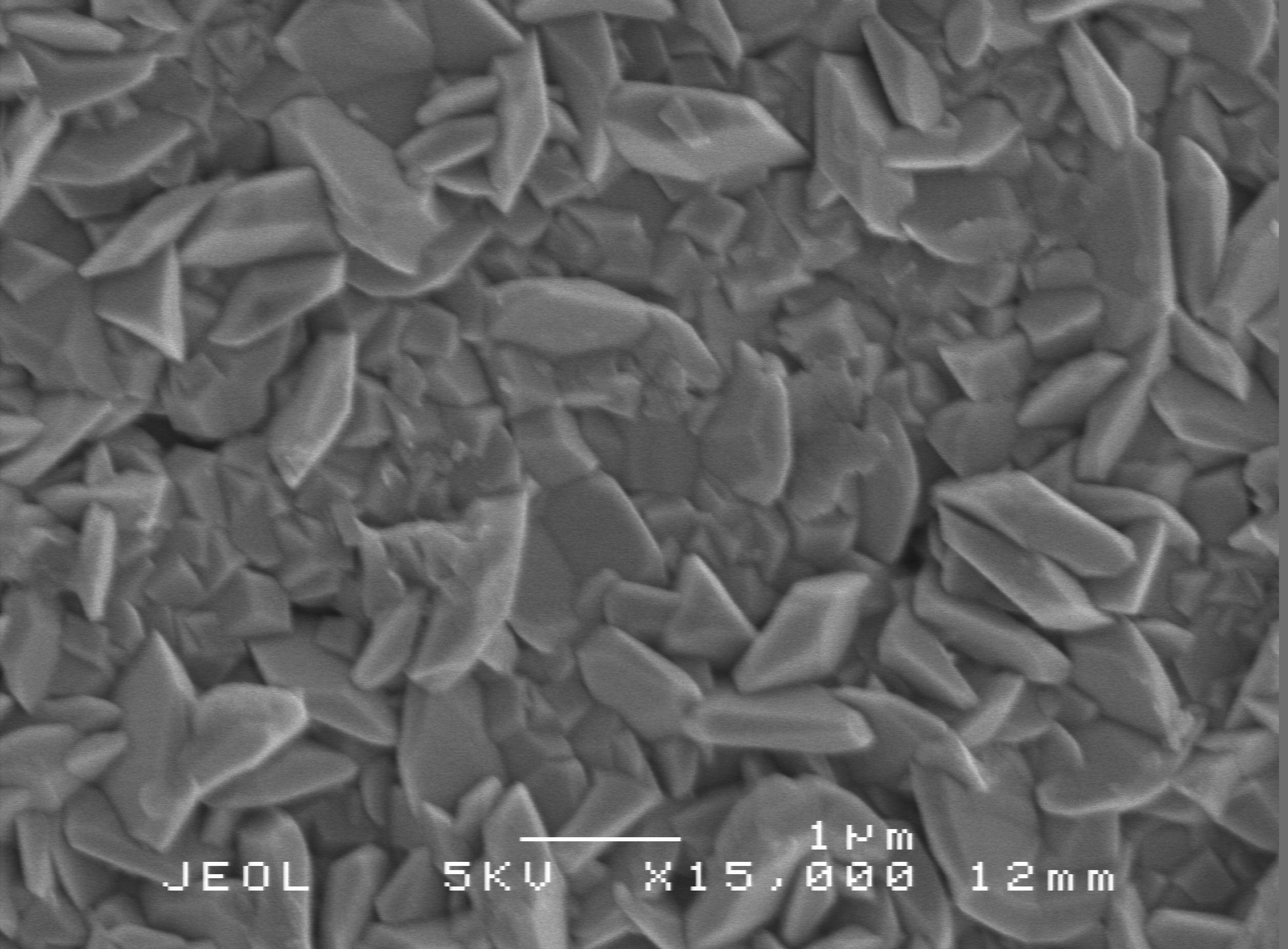 Figure 1. Top down SEM image of Sn:In2O3 (2 mol.% Sn/In in precursor solution) thin film prepared by AACVD.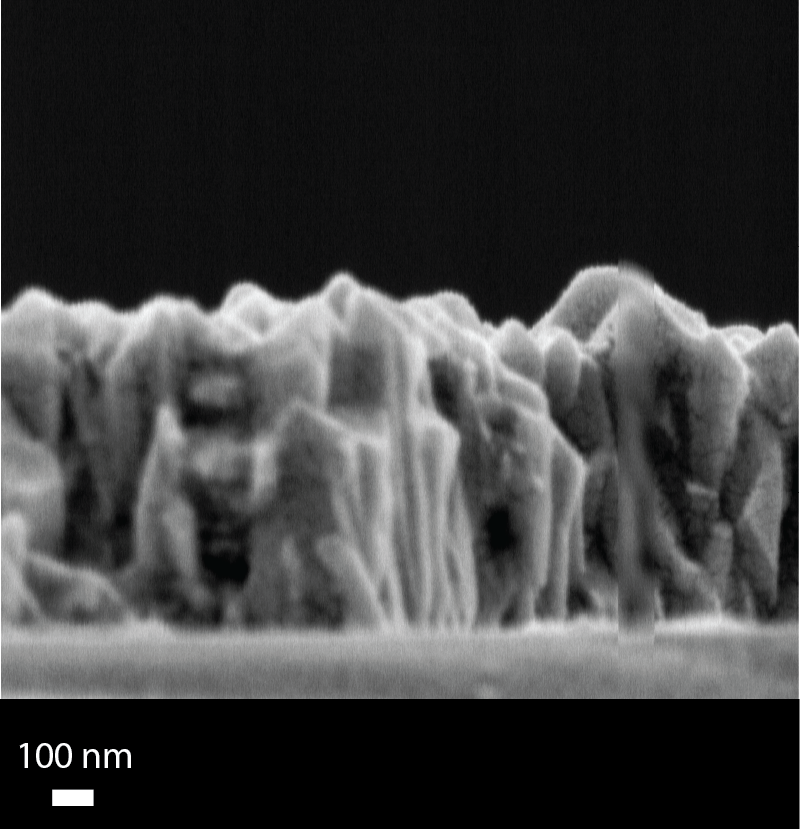 Figure 2. Side-on SEM image of Mo:In2O3 (2 mol.% Mo/In in precursor solution) thin film prepared by AACVD. 